ПРОЕКТ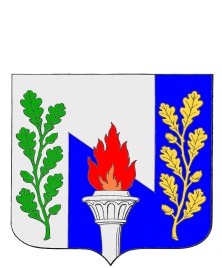 Тульская областьМуниципальное образование рабочий поселок ПервомайскийЩекинского районаСОБРАНИЕ ДЕПУТАТОВРЕШЕНИЕ          от «_____» ____________ 2024 года                             № ______   О внесении изменений в решение Собрания депутатов МО р.п. Первомайский Щекинского района от 19.03.2015 года № 10-53 «Об утверждении положения «О представительских расходах органов местного самоуправления муниципального образования рабочий поселок Первомайский Щекинского района»В соответствии с Федеральным законом от 06.10.2003 N 131-ФЗ "Об общих принципах организации местного самоуправления в Российской Федерации", на основании ст.51,52Устава муниципального образованиярабочий поселок  Первомайский Щекинского района  Собрание депутатов МО р.п. ПервомайскийЩекинского района РЕШИЛО:1. О внесении изменений в решение Собрания депутатов МО р.п. Первомайский Щекинского района от 19.03.2015 года № 10-53 «Утвердить Положение«О представительских расходах органов местного самоуправления муниципального образования рабочий поселок Первомайский Щекинского района».2. Решение вступает в силу со дня подписания.          Глава МО р.п. Первомайский          Щекинского района                                                М.А. ХакимовПриложениек решению Собрания  депутатовМО р.п. Первомайскийот «____» ____________ 2024 года  № _____ПОЛОЖЕНИЕ«О представительских расходах органов местного самоуправления муниципального образования рабочий поселок Первомайский Щекинского района»I. Общие положения1.1. Настоящее Положение разработано в целях упорядочения использования средств на представительские расходы органов местного самоуправления МО р.п. Первомайский.1.2. Представительские расходы - это расходы Собрания депутатов МО р.п. Первомайскийи администрации  МОр.п. Первомайский, связанные с проведением приемов и (или) обслуживанием представителей других организаций (включая иностранные), участвующих в переговорах с целью установления и (или) поддержания взаимовыгодного сотрудничества, иных мероприятий, проводимых органами местного самоуправления МО р.п. Первомайский, приобретением ценных подарков, сувенирной продукции и цветов, а также расходы, связанные с участием в мероприятиях Собрания депутатов МО р.п. Первомайский Щекинского района и (или) администрации МО р.п. Первомайский Щекинского района.1.3. К представительским расходам относятся расходы, связанные с:- проведением официальных приемов, обслуживанием представителей других организаций (включая иностранные), участвующих в переговорах с целью установления и (или) поддержания взаимовыгодного сотрудничества (в том числе транспортное обеспечение, бронирование мест в гостинице, буфетное обслуживание, сувенирная продукция, ценные подарки и цветы, оплата услуг переводчика);- проведением конференций, семинаров, "круглых столов", совещаний и иных мероприятий, проводимых главой МО р.п. Первомайский, главой администрации МО р.п. Первомайский;- проведением юбилейных мероприятий, поздравлением с юбилеем организаций, предприятий, учреждений, депутатов, должностных лиц и видных деятелей района от имени Собрания депутатов МО р.п. Первомайский и (или) администрации МО р.п. Первомайский;- мероприятиями по поводу открытия социально значимых объектов, презентаций, выступления творческих коллективов;- буфетным обслуживанием во время переговоров;- приобретением ценных подарков, сувенирной продукции и цветов.- участие от имени Собрания депутатов МО р.п. Первомайский Щекинского района и (или) администрации МО р.п. Первомайский Щекинского района в похоронной процессии видных деятелей района, мобилизованных граждан, а также граждан, заключивших контракт о добровольном содействии в выполнении задач, возложенных на Вооруженные Силы Российской Федерации, принимавших участие в специальной военной операции, проводимой с 24 февраля 2022 года, являвшихся жителямии (или) уроженцами МО р.п. Первомайский Щекинского района.1.4. Средства на представительские расходы планируются ежегодно в сметах расходов Собрания  депутатов МО р.п. Первомайский и администрации  МОр.п. Первомайский.II. Порядок выделения представительских расходов2.1. Основанием для выделения средств на представительские расходы является: для Собрания депутатов МО р.п. Первомайский- распоряжение главы МО р.п. Первомайский,для администрации МО р.п. Первомайский - распоряжение главы администрации МО  р.п. Первомайский.2.2. К проекту распоряжения в обязательном порядке должны быть приложены:- программа планируемого мероприятия;- список приглашенных;- смета расходов.2.3. Размер представительских расходов на проведение официальных приемов и мероприятий определяется в соответствии со сметой расходов на данный прием или мероприятие, утверждаемой руководителем соответствующего органа местного самоуправления.2.4. Распоряжение о выделении средств с утвержденной сметой расходов направляется в бухгалтерию администрации МО р.п. Первомайскийне позднее 7 дней до дня проведения планируемого мероприятия.2.5. Выдача денежных средств под отчет на представительские расходы производится материально ответственному лицу, уполномоченному на это распоряжением руководителя соответствующего органа местного самоуправления.2.6. Авансовый отчет о суммах, выданных на представительские расходы, представляется в бухгалтерию администрации МО р.п. Первомайский не позднее 3 дней после проведения мероприятия или выдачи денежных средств со всеми соответствующими документами, подтверждающими произведенные расходы.III. Порядок осуществления расходов на приобретениеценных подарков, сувенирной продукции и цветов3.1. Выделение денежных средств на приобретение ценных подарков, сувенирной продукции и цветов и иных товаров (принадлежностей), вручаемых от имени главы МО р.п. Первомайский, Собрания  депутатов МО р.п. Первомайский или главы  администрации МО р.п. Первомайский, производится на основании распоряжения руководителя соответствующего органа местного самоуправления.3.2. Выделение денежных средств производится на мероприятия, сопряженные с вручением: ценных подарков для поздравления организаций, учреждений и предприятий, деятельность которых имеет значение для социально-экономического, культурного либо научно-технического развития МО р.п. Первомайский, в связи с юбилейными датами, праздниками, открытием социально значимых объектов;цветов, сувенирной продукции для поздравления руководителей государственных органов, органов местного самоуправления и организаций, имеющих стратегическое значение для МО р.п. Первомайский, депутатов  и специалистов администрации МО р.п. Первомайскийв связи с юбилейными датами.похоронных принадлежностей (венки, корзины, траурные композиции на гроб и т.д.) при погребении видных деятелей района, мобилизованных граждан, а также граждан, заключивших контракт о добровольном содействии в выполнении задач, возложенных на Вооруженные Силы российской Федерации, принимавших участие в специальной военной операции, проводимой с 24 февраля 2022 года, являвшихся жителями и (или) уроженцами МО р.п. Первомайский Щекинского района.3.3. Приобретение ценных подарков, сувенирной продукции, цветов и иных товаров (принадлежностей)осуществляется за счет средств, предусмотренных сметой расходов соответствующего органа местного самоуправления.3.5. Порядок выделения денежных средств на приобретение ценных подарков, цветов и иных товаров (принадлежностей)  и представления отчета об их расходовании аналогичен порядку, определенному в пунктах 2.2 - 2.6настоящего Положения.IV. Нормативы представительских расходовV. Контроль за расходованием средствна представительские расходыКонтроль за целевым использованием средств на представительские расходы  Собрания депутатов МО р.п. Первомайский, администрации МО р.п.Первомайский осуществляет Контрольно-счетная комиссия муниципального образованиярабочий поселокПервомайскийЩекинский район.   Наименование расходов    Предельная суммарасходов(включая НДС)   Подтверждающие        документы      Расходы на транспортноеобслуживание                300 руб. на человека   Договоры, заявки    (заказы), счета,    акты оказанныхуслуг,              счета-фактуры, чеки ККТ                 Расходы на бронирование меств гостинице                 По фактическим расходамСчета, счета-фактурыРасходы на буфетноеобслуживание (в том числе наприобретение минеральной и  питьевой воды, чая, кофе,   соков, сахара, печенья,    конфет и других кондитерскихизделий, мясной и рыбной   гастрономии, зелени, овощей,фруктов и одноразовойпосуды)                     350 рублей на человека в день                 Договоры, счета,    счета-фактуры, чеки ККТ, товарные чеки  Расходы на услуги  переводчика (при приеме иностранных делегаций), не  состоящего в штате          1000 рублей в день     Договоры, счета,    акты оказанныхуслуг,счета-фактуры, чеки ККТ                 Расходы, связанные сприобретением ценныхподарков, сувенирной продукции и цветов в связи спраздничными и юбилейными   датами                      до 2500 рублей         Договоры, счета,    счета-фактуры, чеки ККТ, товарные чеки  Расходы, связанные с мероприятиями по поводу открытия социально значимыхобъектов (школ, детских садов, молодежных центров и т.д.)                       до 3000 рублей  Договоры, счета,    счета-фактуры, чеки ККТ, товарные чеки  Расходы, связанные с посещением организаций,  приуроченные к юбилейным  либо праздничным датам      до 10 000 рублей         Договоры, счета,    счета-фактуры, чеки ККТ, товарные чеки  Расходы связанные с приобретением похоронных принадлежностей (венки, корзины, траурные композиции на гроб и т.д.)до 10 000рублейДоговоры, счета,    счета-фактуры, чеки ККТ, товарные чеки